Kinderzentrum St. Nikolaus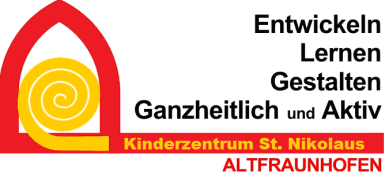 Wambacherstraße 884169 AltfraunhofenTel. 08705 / 93 99 - 0st-nikolaus.altfraunhofen@kita.ebmuc.deAnmeldung Anmeldung ab  ___________________________   fürKinderkrippeKindergartenAngaben zum Kind:Name:____________________________	Vorname:____________________________	Geburtsdatum:_____________________	Geburtsort:___________________________Adresse:__________________________________________________________________Staatsangehörigkeit: _________________       Konfession: __________________________Gesundheitliche Besonderheiten: ______________________________________________Bereits besuchte Einrichtungen:________________________________________________O    Wir sind damit einverstanden, dass sich die ortsansässigen        Kindertagesstätten untereinander austauschen, damit mehrfach        Anmeldungen vermieden werden.Geschwister:________________________________________   geboren am   ___________________________________________________________   geboren am   ___________________________________________________________   geboren am   ___________________Weitere Abholberechtigte mit Telefonnummern:_________________________________________________________________________________________________________________________________________________________________________________________________________Gewünschte Betreuungszeit:Um die pädagogische Qualität der Bildungs- und Erziehungsarbeit zu sichern, ist eine Kernzeit von 07.30 Uhr bis 12.30 Uhr festgelegt. Es besteht die Möglichkeit täglich variabel zu buchen.⃝ Frühdienst von 7.00 -7.30 Uhr 			⃝ Mittagessen ⃝ täglich		von  7.30 Uhr bis ________ Uhr	ODER⃝ Montag		von 7.30  Uhr bis ________ Uhr⃝ Dienstag		von 7.30  Uhr bis ________ Uhr⃝ Mittwoch 		von 7.30  Uhr bis ________ Uhr⃝ Donnerstag 		von 7.30  Uhr bis ________ Uhr⃝ Freitag		von 7.30  Uhr bis ________ UhrBankverbindung:   Kontoinhaber:______________________________   IBAN:_________________________	   BIC: :_________________________………………………………………………………………………………………………   Datum				           Unterschrift Eltern / SorgeberechtigteMutter:Vorname:______________________Nachname:_____________________Familienstand:__________________Geburtsdatum:__________________Staatsangehörigkeit:______________Konfession:_____________________Adresse:_____________________________________________________Beruf:_________________________Arbeitgeber:____________________Ich bin berufstätigIch beginne am________________________wieder zu arbeitenTelefon:________________________Handy:_________________________Arbeitsnummer:_________________E-Mail:_________________________Vater:Vorname:______________________Nachname:_____________________Familienstand:__________________Geburtsdatum:__________________Staatsangehörigkeit:______________Konfession:_____________________Adresse:_____________________________________________________Beruf:_________________________Arbeitgeber:____________________Ich bin berufstätigIch beginne am________________________wieder zu arbeitenTelefon:________________________Handy:_________________________Arbeitsnummer:_________________E-Mail:_________________________